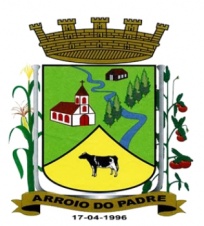 ESTADO DO RIO GRANDE DO SULMUNICÍPIO DE ARROIO DO PADREGABINETE DO PREFEITOA                                                                                                                     Mensagem 01/2017.Câmara Municipal de Vereadores                                                                                                                      Senhor Presidente                                                                                                                                                  Senhores Vereadores	Com objetivo de regulamentar a distribuição de calcário aos agricultores no município faz-se necessário alterar a legislação para tanto.	Após cumprimenta-los passo a informar que o projeto de lei 01/2017 vem a esta casa alterar o anexo I – Programas Temáticos, da Lei Municipal nº. 1.766, de 04 de outubro de 2016, Lei de Diretrizes Orçamentárias para 2017, incluindo ação pertinente a disponibilização do calcário aos proprietários rurais de nosso município.	Conforme convênio celebrado entre o município de Arroio do Padre e o Estado do Rio Grande do Sul através da Secretaria da Agricultura, Pecuária e Irrigação – SEAPI, votado na Consulta Popular 2015, aproximadamente 48 (quarenta e oito) famílias poderão ser atendidas.	O recurso financeiro já está na caixa do município de Arroio do Padre e a questão inclusive já foi objeto de alteração na legislação orçamentária de 2016, contudo por ser ano eleitoral não pode ser levado aos ulteriores termos. Face a isso, o assunto retorna e precisa ser regularizado, cujo passo primeiro é a apreciação do presente projeto de lei ao qual peço tramitação em regime de urgência.	Sendo o que se apresentava no momento.	Atenciosamente.	Arroio do Padre, 03 de janeiro de 2017.Leonir Aldrighi Baschi                                                                                                                                            Prefeito MunicipalAo Sr.                                                                                                                                                                             Rui Carlos PeterPresidente da Câmara Municipal de Vereadores                                                                                                       Arroio do Padre/RS.    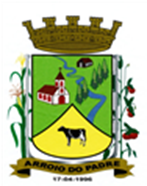 ESTADO DO RIO GRANDE DO SULMUNICÍPIO DE ARROIO DO PADREGABINETE DO PREFEITOPROJETO DE LEI Nº 01 DE 03 DE JANEIRO DE 2017.Dispõe sobre a inclusão de novo objetivo no anexo I – Programas Temáticos, da Lei Municipal N° 1.766, de 04 de outubro de 2016, Lei de Diretrizes Orçamentárias.Art. 1° Fica criado o objetivo no anexo I – Programas Temáticos da Lei Municipal N° 1.766, de 04 de outubro de 2016, que dispõe sobre as Diretrizes Orçamentárias para o exercício de 2017, vinculado à Secretaria de Agricultura, Meio Ambiente e Desenvolvimento com sua denominação e respectivo valor, conforme o anexo I desta Lei.Art. 2° Servirão de cobertura para as despesas decorrentes da criação dos objetivos/metas propostas por esta Lei, recursos financeiros provenientes dos seguintes órgãos e fontes de recursos:I - Estado do Rio Grande do Sul, através da Secretaria da Agricultura, Pecuária e Irrigação: R$ 30.000,00 (trinta mil reais).Fonte de Recurso: 1070 – SEAPI.II – Contrapartida do Município: R$ 12.078,95 (doze mil, setenta e oito reais e noventa e cinco centavos)Fonte de Recurso: 0001 – LivreIII – Contrapartida dos Agricultores: 19.500,00 (dezenove mil e quinhentos reais)	Fonte de Recurso: 1053 - Contribuição dos Agricultores.Art. 3° Esta Lei entra em vigor na data de sua publicaçãoArroio do Padre, 03 de janeiro de 2017.Visto TécnicoLoutar PriebSecretário de Administração, Planejamento,Finanças, Gestão e TributosLeonir Aldrighi Baschi                                                                                                                                            Prefeito MunicipalPREFEITURA DE ARROIO DO PADREESTADO DO RIO GRANDE DO SULGABINETE DO PREFEITOAnexo I – Projeto de lei 01/2017Descrição do ProgramaDescrição do ProgramaDescrição do Programa1.1 - Valor Global do Programa1.1 - Valor Global do Programa1.1 - Valor Global do Programa1.1 - Valor Global do ProgramaCódigoTítuloTítulo1.1 - Valor Global do Programa1.1 - Valor Global do Programa1.1 - Valor Global do Programa1.1 - Valor Global do Programa0109Fortalecendo a Agricultura FamiliarFortalecendo a Agricultura Familiar+ R$ 61.578,95+ R$ 61.578,95+ R$ 61.578,95+ R$ 61.578,951.2 – Indicadores Vinculados ao Programa1.2 – Indicadores Vinculados ao Programa1.2 – Indicadores Vinculados ao Programa1.2 – Indicadores Vinculados ao Programa1.2 – Indicadores Vinculados ao Programa1.2 – Indicadores Vinculados ao Programa1.2 – Indicadores Vinculados ao ProgramaDescriçãoDescriçãoUnidade de MedidaUnidade de MedidaUnidade de MedidaReferênciaReferênciaDataÍndiceAumentar a produção a agrícolaAumentar a produção a agrícolaCrescimento do índice do ICMSCrescimento do índice do ICMSCrescimento do índice do ICMS2014 - 201788 %1.3 – Objetivos do Programa1.3 – Objetivos do Programa1.3 – Objetivos do Programa1.3 – Objetivos do Programa1.3 – Objetivos do Programa1.3 – Objetivos do Programa1.3 – Objetivos do ProgramaObjetivo 3:Objetivo 3:Objetivo 3:Objetivo 3:Objetivo 3:Objetivo 3:Objetivo 3:CódigoDescriçãoDescriçãoDescriçãoDescriçãoDescriçãoDescrição0903Prover o Desenvolvimento dos AgricultoresProver o Desenvolvimento dos AgricultoresProver o Desenvolvimento dos AgricultoresProver o Desenvolvimento dos AgricultoresProver o Desenvolvimento dos AgricultoresProver o Desenvolvimento dos Agricultores1.3.1 – Órgão Responsável pelo Objetivo1.3.1 – Órgão Responsável pelo Objetivo1.3.1 – Órgão Responsável pelo Objetivo1.3.1 – Órgão Responsável pelo Objetivo1.3.1 – Órgão Responsável pelo Objetivo1.3.1 – Órgão Responsável pelo Objetivo1.3.1 – Órgão Responsável pelo ObjetivoCódigoDescriçãoDescriçãoDescriçãoDescriçãoDescriçãoDescrição06Secretária da Agricultura, Meio ambiente e DesenvolvimentoSecretária da Agricultura, Meio ambiente e DesenvolvimentoSecretária da Agricultura, Meio ambiente e DesenvolvimentoSecretária da Agricultura, Meio ambiente e DesenvolvimentoSecretária da Agricultura, Meio ambiente e DesenvolvimentoSecretária da Agricultura, Meio ambiente e Desenvolvimento1.3.2 – Metas Vinculadas aos Objetivos (2017)1.3.2 – Metas Vinculadas aos Objetivos (2017)1.3.2 – Metas Vinculadas aos Objetivos (2017)1.3.2 – Metas Vinculadas aos Objetivos (2017)1.3.2 – Metas Vinculadas aos Objetivos (2017)1.3.2 – Metas Vinculadas aos Objetivos (2017)1.3.2 – Metas Vinculadas aos Objetivos (2017)Promover ações com a finalidade de proporcionar o desenvolvimento dos agricultores e das propriedades rurais do município Promover ações com a finalidade de proporcionar o desenvolvimento dos agricultores e das propriedades rurais do município Promover ações com a finalidade de proporcionar o desenvolvimento dos agricultores e das propriedades rurais do município Promover ações com a finalidade de proporcionar o desenvolvimento dos agricultores e das propriedades rurais do município Promover ações com a finalidade de proporcionar o desenvolvimento dos agricultores e das propriedades rurais do município Promover ações com a finalidade de proporcionar o desenvolvimento dos agricultores e das propriedades rurais do município Promover ações com a finalidade de proporcionar o desenvolvimento dos agricultores e das propriedades rurais do município 1.3.2.1 – Iniciativas Vinculadas ás Metas (2017)1.3.2.1 – Iniciativas Vinculadas ás Metas (2017)1.3.2.1 – Iniciativas Vinculadas ás Metas (2017)1.3.2.1 – Iniciativas Vinculadas ás Metas (2017)1.3.2.1 – Iniciativas Vinculadas ás Metas (2017)1.3.2.1 – Iniciativas Vinculadas ás Metas (2017)1.3.2.1 – Iniciativas Vinculadas ás Metas (2017)DescriçãoDescriçãoDescriçãoDescriçãoRegionalizaçãoRegionalizaçãoRegionalizaçãoPromover a correção de acidez dos solos em âmbito municipal, podendo para isso firmar convênios com o Estado e a União e participação dos agricultores beneficiados.Promover a correção de acidez dos solos em âmbito municipal, podendo para isso firmar convênios com o Estado e a União e participação dos agricultores beneficiados.Promover a correção de acidez dos solos em âmbito municipal, podendo para isso firmar convênios com o Estado e a União e participação dos agricultores beneficiados.Promover a correção de acidez dos solos em âmbito municipal, podendo para isso firmar convênios com o Estado e a União e participação dos agricultores beneficiados.Todo o Município(2017)Todo o Município(2017)Todo o Município(2017)